Une soirée avec Mozart et Da PonteTo mark the Austrian Presidency of the Council of the European Union, the Austrian Group of Femmes d’Europe organized on the 16th of November the wonderful concert Une soiree avec Mozart et Da Ponte.Arriving a bit before the start of the concert, I discovered at Cercle Royal Gaulois Artistique et Littéraire Mozart’s and Da Ponte’s fans enjoying champagne and chatting excited about the concert soon to start.In an elegantly, royally decorated room and completely sold out the event was introduced by our President Mrs. Bernadette Ulens and further presented by Amadeus&Co – the producer of Midsummer Mozartiade Festival.In her welcoming speech, Mrs. Ulens highlighted once again the importance and contribution of such events to the work and humanitarian projects of Femmes D’Europe Association.The Association Amadeus & Co has brought to the public in Brussels in the last 3 years the Midsummer Mozartiade Festival, which is dedicated to the promotion and the celebration of Mozart’s masterpieces in the interpretation of exceptionally talented young artists.The concert was composed of three parts, each of them introduced by Mr Keith Tillotson, one of the founding members of Amadeus & Co. Under the piano accompaniment of the musical director David Miller, the young talented artists Laura Telly Camber, Doris Brasseur, Lotte Verstaen and Shadi Torbey mesmerised our hearts with arias extracted from the ‘’opera buffa’’: Le Nozze di Figaro, Don Giovanni and Cossi Fan Tutte. The three masterpieces are the result of the fruitful collaboration between the musical genius of all times Wolfgang Amadeus Mozart and the Italian librettist Lorenzo Da Ponte.In 1h20’, the artists took us to a musical journey in the world of Figaro and his troubles to marry Susanna, making a stop to witness the love affairs of Don Giovanni ending in the realm of lovers in the last masterpiece Cossi fan tutte.With their hearts warmed by the music, the 200 guests enjoyed a drink after the concert during which they shared the first impression about the concert and expressed their admiration of the artists’ virtuosity.The concert would not have been possible without the generosity of the sponsors: Lotto, Hypo Vorarlberg Bank, Land of Salzburg, Sobolak International, Österreichisches Kulturforum Brusssels.All our warm thanks and congratulations go to the Austrian Group of Femmes D’Europe for creating an unforgettable evening!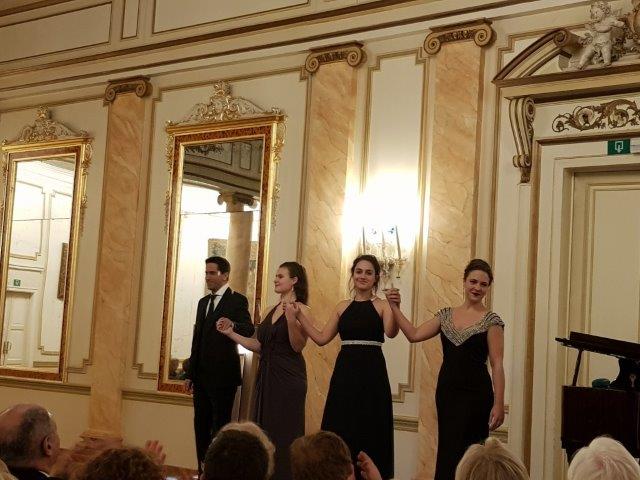 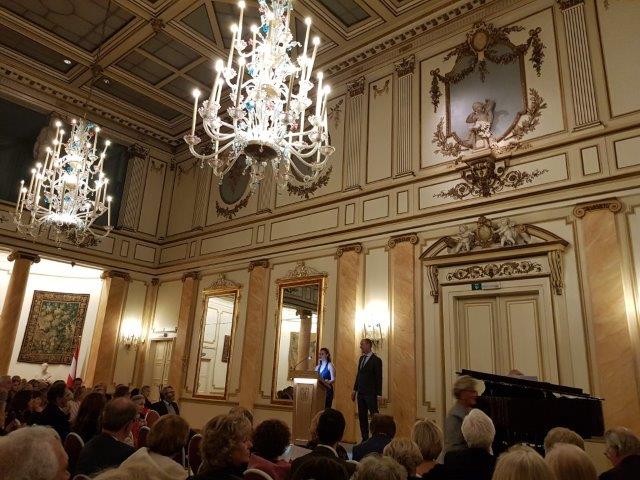 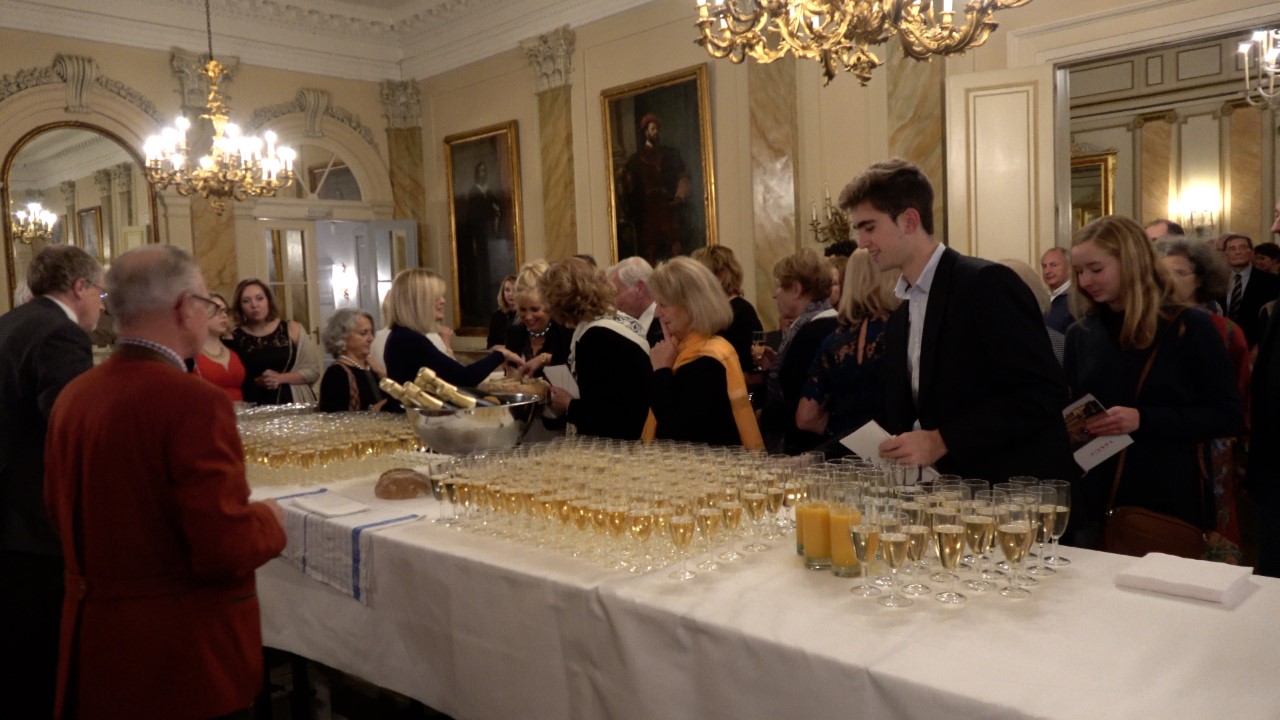 